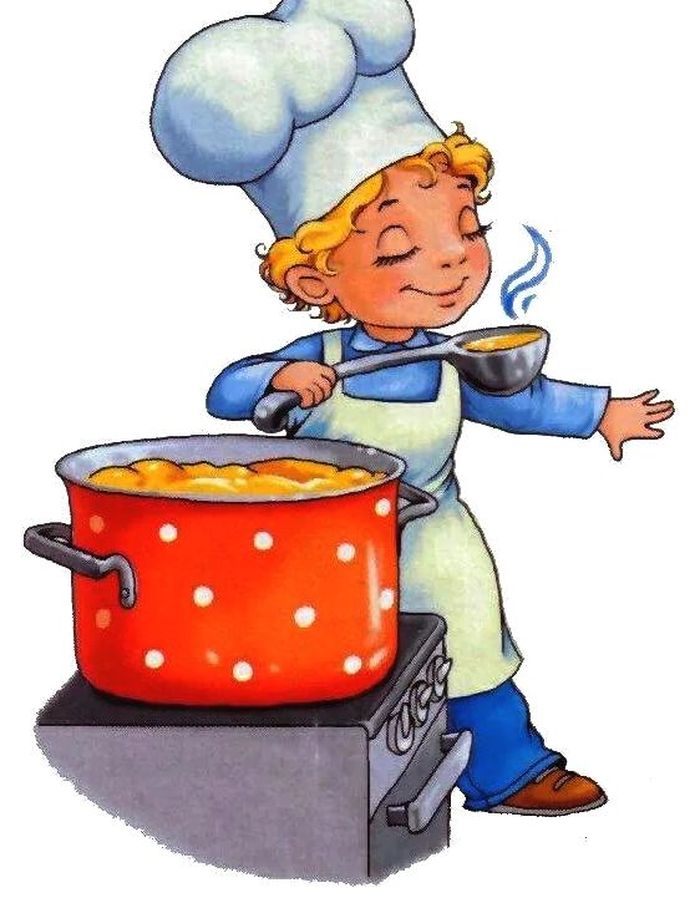 Меню 18 мая  2022г1выход  фактическийкалорийностьСтоимость блюдаЗАВТРАКСуп картофельный250гр11912,79Чай с  сахаром200гр282Хлеб30гр401,17Обед:Капуста тушеная200гр15342,63Тефтели100гр16211,85Хлеб пшеничный           хлеб ржаной50гр   50 гр117                   862               2                Кисель200гр86,73Огурцы свежие нарезка100гр1110,1572489,57